MEETING MINUTESGSA General Council Meeting2. Attendees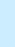 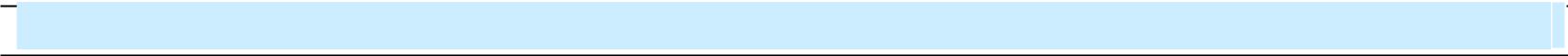 Council Members: Rajat Wason (President), Sushant Sharma (VP Internal and External Affairs), Akash (VP Finance)Management: Dr Colin, Mr. Quin.Meeting:General Council MeetingDate of Meeting:03 Dec 2019Time:12:00PM to 01:00PM12:00PM to 01:00PMMinutes Prepared By:GSA SecretaryLocation:AW118AW1181. Meeting Objective3. Agenda and Notes, Decisions, Issues3. Agenda and Notes, Decisions, IssuesTopicDiscussionReferendum & ResolutionsAll resolutions are signed and up-to-date saved in the google drive.Finance IssuesGSA insurances have been done and policy copies sent to management.Orientation Winter 2020Dean Colin told the council that the program coordinator session with new students is important, students should spend some time with him.Dean Colin suggested the council to make a session with program coordinator fruitful.Dean Edger and Ola are key people during orientation to let new students.Jasmine confirmed that there is no group photo this time. But Dean Colin said to have a picture for sure from our personal camera.Quin told the council with the recent student’s new admission and registered – 93240 have been admitted so far for the winter 2020 and RSVP 126 students.Dean Colin suggested to send out the schedule to all the students beforehand in the coming week.Rajat suggested to shot down interactive session time in term of extending the program chair session.Dr Sergey or Dr Shaun will be the program chair session, Rajat will check with for the orientation session.The council agreed to place an order of 170 water bottles for new students in the winter orientation.The council wanted to give Certificate of appreciation for all the volunteer.Other Issues For Christmas Party - 31 tickets have been sold so far and the council is hoping the number to go high.GSA Council has collected the amount in cash and the total amount has been deposited in the bank account.The new GSA awards names are GSA excellence scholarship and GSA financial support award.The amount from levy is 4400, and 3000 for GSA scholarships and bursary awards.Referendums for upcoming election – Harbir has accepted the position for the role of ERO.Rajat has asked Justin to segregate the duties for the role of ERO and Assistant ERO.ERO and Assistant can keep check on the speech and time frame as well for new election candidates.Dean Colin suggested to undergo open application process for ERO and DRO candidates.Dean Colin suggested to solicited nominations for the role of ERO and assistant ERO all students and then shortlist the candidate for the position.For selection Criteria – there are policies in place to follow.GSA will give some compensation to ERO and DRO on successful completion of upcoming elections. Rajat suggested that U Pass is the major concern that will the possible thing for referendum- but it will be collaborative with CSA.Rajat told the council that ab-GPAC have an advocacy week in the first week of DecThere will be General council meeting by-weekly and Executive council with every week Quin wanted the council to send an invite to Dr edger for upcoming meetings.Action itemsSushant – to design the application form for ERO and DRO candidates for upcoming elections.Rajat - Winter orientation 2020 – Order more T-shirts and Bottles.